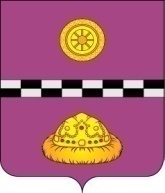 ПОСТАНОВЛЕНИЕот 24 декабря 2013г.                                                                                                    № 953О внесении изменений и дополнений в постановлениеадминистрации муниципального района «Княжпогостский» от 10 июня 2011г. № 397«Об утверждении административного регламента предоставления муниципальной услуги по предоставлению земельных участков для индивидуального жилищного строительства»В соответствии с Земельным кодексом Российской Федерации, Законом Республики Коми от 28.06.2005г. № 59-РЗ «О регулировании некоторых вопросов в области земельных отношений» и протестом прокуратуры Княжпогостского района от 16.12.2013г. № 1-549в-13/817ПОСТАНОВЛЯЮ:Внести в приложение к постановлению администрации муниципального района «Княжпогостский» от 10 июня 2011г. № 397 «Об утверждении административного регламента предоставления муниципальной услуги по предоставлению земельных участков для индивидуального жилищного строительства» (далее - постановление) следующие изменения и дополнения:В разделе 1 приложения к постановлению:Пункт 1.2 изложить в следующей редакции:«1.2. Заявителями на предоставление муниципальной услуги являются:1.2.1. граждане, заинтересованные в предоставлении земельного участка для индивидуального жилищного строительства;1.2.2. граждане, заинтересованные в предоставлении земельного участка для индивидуального жилищного строительства или ведения личного подсобного хозяйства с возможностью возведения жилого дома в собственность бесплатно, из числа категорий:- граждане, подвергшиеся воздействию радиации вследствие катастрофы на Чернобыльской АЭС;- граждане, имеющие трех и более детей - родителям (одиноким родителям), опекунам, попечителям, приемным родителям, имеющим трех и более детей, зарегистрированные по одному месту жительства с детьми;- граждане - члены молодых семей, в том числе членам неполных молодых семей, состоящих из одного молодого родителя и одного и более детей, в которых возраст супругов или одного молодого родителя на дату подачи запроса не превышает 35 лет, проживающим в сельских населенных пунктах и поселках городского типа;- работники государственных и муниципальных учреждений здравоохранения и образования, проживающие в сельских населенных пунктах;- ветераны боевых действий;- граждане - члены семей или одинокие граждане, у которых их единственный жилой дом (жилое помещение) уничтожен(о) вследствие пожара или наводнения;- молодые специалисты, возраст которых на дату подачи запроса о предоставлении земельных участков не превышает 35 лет, имеющие высшее (среднее, начальное) профессиональное образование, работающие по трудовому договору по основному месту работы в организациях агропромышленного комплекса в сельской местности в соответствии с полученной квалификацией;- инвалиды I и II групп, граждане, имеющие детей-инвалидов.1.2. В разделе 2 приложения к постановлению:1.2.1. Пункт 2.3 изложить в следующей редакции:«2.3. Результаты предоставления муниципальной услуги:2.3.1. выдача решения о предоставлении земельного участка для индивидуального жилищного строительства и заключение договора аренды (купли-продажи) земельного участка или письменное уведомление об отказе в предоставлении земельного участка.2.3.2. выдача решения о предоставлении земельного участка в собственность бесплатно;2.3.3. выдача письменного уведомления об отказе в предоставлении земельного участка в собственность бесплатно;2.3.4. выдача решения о включении в список граждан, имеющих право на бесплатное предоставление в собственность земельного участка проект решения о включении в список граждан, имеющих право на бесплатное предоставление в собственность земельного участка для индивидуального жилищного строительства, строительства жилого дома блокированной застройки с количеством этажей не более чем три, ведения личного подсобного хозяйства с возможностью возведения жилого дома.1.2.2. Пункт 2.8 добавить абзацем следующего содержания:«Постановление администрации муниципального района «Княжпогостский» от 4 декабря 2013г. № 874 «О создании комиссии по предоставлению бесплатно в собственность льготной категории граждан земельных участков для индивидуального жилищного строительства или ведения личного подсобного хозяйства с возможностью возведения жилого дома».».1.2.3. Пункт 2.6. дополнить подпунктом 2.6.2 следующего содержания:«2.6.2. Для получения земельного участка в собственность бесплатно заявитель подает:а) заявление о предоставлении земельного участка.В заявлении указывается:- фамилия, имя, отчество, место жительства граждан, имеющих право на бесплатное предоставление в собственность земельных участков, их детей и иных членов семьи, реквизиты документов, удостоверяющих личность указанных граждан;- кадастровый номер и площадь земельного участка - в отношении земельного участка, прошедшего государственный кадастровый учет;- предполагаемые местонахождение земельного участка и его площадь - в отношении земельного участка, не прошедшего государственный кадастровый учет;- цель получения земельного участка и указание на категорию граждан, имеющих право на бесплатное предоставление в собственность земельных участков, к которой относится заявитель;- почтовый адрес или адрес электронной почты для связи с заявителем.Заявление о предоставлении земельного участка подписывается соответственно обоими родителями (одиноким родителем) или опекуном, или попечителем, или обоими приемными родителями (если приемными родителями являются супруги) либо приемным родителем (если приемным родителем является отдельный гражданин, принявший детей на воспитание).б) паспорт или иной документ, удостоверяющий личность гражданина, подтверждающий гражданство Российской Федерации и содержащий сведения о регистрации по месту жительства гражданина, подписавшего запрос о предоставлении земельного участка (в случае, если от имени гражданина действует лицо, являющееся его представителем, то дополнительно представляются документ, удостоверяющий личность представителя, и документ, подтверждающий соответствующие полномочия);в) документы, подтверждающие согласие граждан на обработку персональных данных;г) документы, подтверждающие отнесение гражданина к категории, указанной в подпункте 1.2.2. пункта 1.2 настоящего регламента (свидетельство о заключении брака (при наличии брака), свидетельство о рождении ребенка (на каждого из детей), документы об усыновлении (удочерении) ребенка (детей), об установлении отцовства, документы об устройстве ребенка (детей) под опеку или попечительство в соответствии с Федеральным законом «Об опеке и попечительстве»).В целях признания граждан нуждающимися в предоставлении в собственность бесплатно земельных участков в целях улучшения жилищных условий граждане, кроме документов, указанных в подпунктах «б», «в» и «г» пункта 2.6.2, с запросом о предоставлении земельного участка заявитель представляет:а) документы, подтверждающие родственные отношения граждан и членов их семьи (кроме документов, указанных в подпункте «г») (при наличии иных членов семьи граждан, кроме детей);б) документы, подтверждающие регистрацию по месту жительства граждан и их детей (выписки из домовой книги или справки о регистрации по месту жительства, о составе семьи и занимаемых жилых помещениях);в) документы, подтверждающие в соответствии с установленным федеральным законодательством перечнем тяжелую форму хронического заболевания гражданина или члена его семьи, при которой совместное проживание с ним в одной квартире невозможно – для граждан, являющихся нанимателями жилых помещений по договорам социального найма, членами семьи нанимателя жилого помещения по договору социального найма или собственниками жилых помещений, членами семьи собственника жилого помещения, проживающими в квартире, занятой несколькими семьями, если в составе семьи имеется больной, страдающий тяжелой формой хронического заболевания, при которой совместное проживание с ним в одной квартире невозможно, и не имеющими иного жилого помещения, занимаемого по договору социального найма или принадлежащего на праве собственности, в соответствии с перечнем соответствующих заболеваний, установленным федеральным законодательством.Граждане вправе с заявлением о предоставлении земельного участка представить по собственной инициативе документы и информацию, указанные в подпункте 3.6.6.1 настоящего административного регламента.В случае направления документов гражданами по собственной инициативе копии документов, указанных в подпункте 2.6.2 настоящего административного регламента, изготавливаются и заверяются лицом, указанным подпункте 3.6.2 настоящего административного регламента.В случае направления заявления о предоставлении земельного участка и документов через организацию почтовой связи, иную организацию, осуществляющую доставку корреспонденции, документы прилагаются к запросу о предоставлении земельного участка в виде копий, которые должны быть заверены в установленном законодательством Российской Федерации порядке.».1.2.4. Пункт 2.8 добавить подпунктами следующего содержания:«2.8. Перечень оснований для отказа в предоставлении муниципальной услуги:г) заявление не соответствует требованиям, указанным в подпункте «а» пункта 2.6.2. настоящего регламента, и (или) не представлены (представлены не в полном объеме) документы, установленные в пункте 2.6.2. настоящего регламента;д) документы, представленные в соответствии с пунктом 2.6.2. настоящего регламента, не подтверждают право граждан на бесплатное предоставление земельного участка;е) испрашиваемый земельный участок изъят из оборота;ж) в отношении испрашиваемого земельного участка федеральным законом установлен запрет на его приватизацию;з) испрашиваемый земельный участок зарезервирован для государственных или муниципальных нужд.».1.2.5. Пункт 2.11 изложить в следующей редакции:«2.11. Срок регистрации заявления от заявителя:2.11.1. о предоставлении земельного участка для индивидуального жилищного строительства – в течение 3 календарных дней;2.11.2. о предоставления земельного участка в собственность бесплатно – в день подачи заявления и документов.Регистрация заявления о предоставлении земельного участка и документов, направленных через организацию почтовой связи, иную организацию, осуществляющую доставку корреспонденции, производится в течение 1 рабочего дня со дня их поступления.».1.3. В разделе 3 приложения к постановлению:1.3.1.  Раздел 3 добавить абзацем 8 следующего содержания:«В рамках предоставления муниципальной услуги также может выполняться следующая подуслуга – предоставление земельного участка для индивидуального жилищного строительства или ведения личного подсобного хозяйства с возможностью возведения жилого дома в собственность бесплатно.».1.3.2. В пункте 3.1.1 число «2.6» заменить числом «2.6.1».1.3.3. Раздел 3 добавить пунктом 3.6. следующего содержания:«3.6. Административная процедура «Предоставление земельного участка для индивидуального жилищного строительства или ведения личного подсобного хозяйства с возможностью возведения жилого дома в собственность бесплатно».3.6.1. Основанием для начала административной процедуры является обращение заявителя с заявлением о предоставление земельного участка для индивидуального жилищного строительства или ведения личного подсобного хозяйства с возможностью возведения жилого дома в собственность бесплатно.3.6.2. Секретарь комиссии по предоставлению бесплатно в собственность льготной категории граждан земельных участков для индивидуального жилищного строительства или ведения личного подсобного хозяйства с возможностью возведения жилого дома администрации муниципального района «Княжпогостский» (должностное лицо отдела СЖКиМХ администрации МР «Княжпогостский», ответвленное за оказание данной муниципальной услуги) осуществляет прием, изготавливает и заверяет копии документов, указанных в пункте 2.6.2 настоящего административного регламента и осуществляет регистрацию заявления и документов в журнале регистрации с указанием фамилии, имени и отчества граждан, места их жительства, даты и времени поступления указанных запросов в день их подачи гражданами, выдает расписку в получении запроса и документов с указанием их перечня и даты и времени их получения и передает на рассмотрение заместителю руководителя администрации МР «Княжпогостский», курирующему вопросы строительства и предоставления данной муниципальной услуги, после чего поступившие документы с резолюцией регистрируются в программе электронного оборота.В случае направления запроса о предоставлении земельного участка и документов через организацию почтовой связи, иную организацию, осуществляющую доставку корреспонденции, должностное лицо управления делами администрации МР «Княжпогостский», осуществляет прием документов и передает на рассмотрение заместителю руководителя администрации МР «Княжпогостский», курирующему вопросы строительства и предоставления данной муниципальной услуги в день их поступления, после чего поступившие документы с резолюцией регистрируются в программе электронного оборота.3.6.2. Срок выполнения административного действия составляет 1 рабочий день.3.6.3. После регистрации запроса и документов в системе электронного оборота должностное лицо управления делами администрации МР «Княжпогостский» передает документы на рассмотрение в комиссию по предоставлению бесплатно в собственность льготной категории граждан земельных участков для индивидуального жилищного строительства или ведения личного подсобного хозяйства с возможностью возведения жилого дома (далее – комиссия администрации МР «Княжпогостский»).3.6.4. Секретарь комиссии по предоставлению бесплатно в собственность льготной категории граждан земельных участков для индивидуального жилищного строительства или ведения личного подсобного хозяйства с возможностью возведения жилого дома администрации муниципального района «Княжпогостский» (далее – секретарь комиссии) осуществляет проверку наличия документов, установленных в пункте 2.6.2. настоящего регламента и соответствия запроса требования, установленным в подпункте «а» пункта 2.6.2. настоящего регламента.В случае направления запроса о предоставлении земельного участка и документов через организацию почтовой связи, иную организацию, осуществляющую доставку корреспонденции секретарь комиссии осуществляет регистрацию заявления и документов в журнале регистрации с указанием фамилии, имени и отчества граждан, места их жительства, даты и времени поступления указанных запросов в день их подачи гражданами и направляет гражданину расписку в получении запроса и документов с указанием их перечня и даты и времени их получения.3.6.5. Срок выполнения административного действия составляет 2 рабочих дня.3.6.6.  По результатам проверки секретарь комиссии:3.6.6.1. запрашивает следующие документы и информацию:а) выписку из Единого государственного реестра прав на недвижимое имущество и сделок с ним для подтверждения отсутствия у граждан в постоянном (бессрочном) пользовании либо пожизненно наследуемом владении, либо в собственности земельных участков, предоставленных для индивидуального жилищного строительства или ведения личного подсобного хозяйства;б) кадастровый паспорт земельного участка, если земельный участок стоит на государственном кадастровом учете;в) сведения в отношении жилых помещений гражданина и каждого из членов его семьи, содержащиеся в Едином государственном реестре прав на недвижимое имущество и сделок с ним, выдаваемые Управлением Федеральной службы государственной регистрации, кадастра и картографии по Республике Коми, в виде:- выписки из Единого государственного реестра прав на недвижимое имущество и сделок с ним о правах на объекты недвижимого имущества, расположенные на территории Республики Коми;- выписки из Единого государственного реестра прав на недвижимое имущество и сделок с ним о переходе прав на объект недвижимого имущества;- справки о содержании правоустанавливающего документа (сведения о правоустанавливающем документе, на основании которого был зарегистрирован переход права на объект недвижимого имущества от одного лица к другому);г) справку филиала Федерального государственного унитарного предприятия "Ростехинвентаризация - Федеральное БТИ" по Республике Коми о наличии в собственности гражданина и членов его семьи недвижимого имущества (жилых помещений), расположенного по месту их жительства;д) акт обследования помещения межведомственной комиссией, заключение о признании жилого помещения пригодным (непригодным) для постоянного проживания - для граждан, у которых жилые помещения признаны в установленном порядке непригодными для проживания;е) документы, подтверждающие право пользования жилым помещением (жилыми помещениями), занимаемым (занимаемыми) гражданином и членами его семьи на условиях социального найма жилого помещения (договор социального найма, ордер на жилое помещение), - для граждан, проживающих в жилых помещениях по договорам социального найма.3.6.6.2. готовит проект письменного уведомления об отказе в предоставлении земельного участка в собственность бесплатно, после чего направляет на согласование заведующему отдела СЖКиМХ администрации МР «Княжпогостский» и передает согласованный проект письменного уведомления на утверждение председателю комиссии по предоставлению бесплатно в собственность льготной категории граждан земельных участков для индивидуального жилищного строительства или ведения личного подсобного хозяйства с возможностью возведения жилого дома администрации муниципального района «Княжпогостский» (далее – председатель комиссии).3.6.7. Срок выполнения административного действия составляет 2 рабочих дня.3.6.8. После получения документов и информации, указанных в подпункте 3.6.5.1. проводится заседании комиссии по предоставлению бесплатно в собственность льготной категории граждан земельных участков для индивидуального жилищного строительства или ведения личного подсобного хозяйства с возможностью возведения жилого дома администрации муниципального района «Княжпогостский» (далее – комиссия).3.6.9. По результатам работы комиссии секретарь комиссии подготавливает:а) проект решения о предоставлении земельного участка в собственность бесплатно;б) проект письменного уведомления об отказе в предоставлении земельного участка в собственность бесплатно, в связи с отсутствием оснований для бесплатного предоставления ему земельного участка;в) проект решения о включении в список граждан, имеющих право на бесплатное предоставление в собственность земельного участка для индивидуального жилищного строительства, строительства жилого дома блокированной застройки с количеством этажей не более чем три, ведения личного подсобного хозяйства с возможностью возведения жилого дома.3.6.8. Секретарь комиссии направляет проекты решений, указанные  в пункте 3.6.9 настоящего административного регламента, на согласование заведующему отделом СЖКиМХ администрации МР «Княжпогостский», заместителю руководителя администрации МР «Княжпогостский», курирующему вопросы строительства и предоставления данной муниципальной услуги, после чего на утверждение руководителю администрации МР «Княжпогостский».3.6.9. Срок выполнения административного действия составляет 15 рабочих дней.3.6.10. Выдача решения о предоставлении земельного участка в собственность бесплатно в двух экземплярах, письменного уведомления об отказе в предоставлении земельного участка в собственность бесплатно в одном экземпляре, решения о включении граждан в список граждан, имеющих право на бесплатное предоставление в собственность земельных участков для индивидуального жилищного строительства, строительства жилого дома блокированной застройки с количеством этажей не более чем три, ведения личного подсобного хозяйства с возможностью возведения жилого дома в одном экземпляре выдается секретарем комиссии заявителю либо его представителю по доверенности под роспись.В случае если заявитель или его представитель не обратились в администрацию МР «Княжпогостский» за получением документов, указанных в пункте 3.6.10, секретарь комиссии направляет заявителю документы через организацию почтовой связи по адресу, указанному гражданином в заявлении о предоставлении земельного участка.В целях оптимизации предоставления муниципальной услуги заявитель может уведомляться о принятом решении по телефону.3.6.11. Срок выполнения административного действия составляет 5 рабочих дней.3.6.12. Результатом выполнения административной процедуры является:а) выдача решения о предоставлении земельного участка в собственность бесплатно;б) выдача письменного уведомления об отказе в предоставлении земельного участка в собственность бесплатно;в) выдача решения о включении граждан в список граждан, имеющих право на бесплатное предоставление в собственность земельных участков для индивидуального жилищного строительства, строительства жилого дома блокированной застройки с количеством этажей не более чем три, ведения личного подсобного хозяйства с возможностью возведения жилого дома.3.6.13. В случае, когда земельный участок не стоит на государственном кадастровом учете, секретарь комиссии подготавливает проект решения об утверждении схемы расположения земельного участка на кадастровом плане или кадастровой карте соответствующей территории и направляет на согласование заведующему отделом СЖКиМХ администрации МР «Княжпогостский», заведующему отделом по управлению муниципальным имуществом, землями и природными ресурсами администрации МР «Княжпогостский», заместителю руководителя администрации МР «Княжпогостский», курирующему вопросы строительства и предоставления данной муниципальной услуги, после чего на утверждение руководителю администрации МР «Княжпогостский».3.6.14. Срок выполнения административного действия составляет 30 календарных дней со дня поступления запроса о предоставлении земельного участка.3.6.15. После постановки земельного участка на государственный кадастровый учет секретарь комиссии подготавливает проект решения о предоставлении земельного участка равными долями в общую собственность граждан, имеющих право на бесплатное предоставление в собственность земельного участка бесплатно и  направляет на согласование заведующему отделом СЖКиМХ администрации МР «Княжпогостский», заведующему отделом по управлению муниципальным имуществом, землями и природными ресурсами администрации МР «Княжпогостский», заместителю руководителя администрации МР «Княжпогостский», курирующему вопросы строительства и предоставления данной муниципальной услуги, после чего на утверждение руководителю администрации МР «Княжпогостский».3.6.16. Срок выполнения административного действия составляет 5 рабочих дней.3.6.17. Выдача решения о предоставлении земельного участка равными долями в общую собственность граждан, имеющих право на бесплатное предоставление в собственность земельного участка бесплатно, осуществляется в порядке, предусмотренном в пункте 3.6.10.1.4. В приложение № 1 к приложению к постановлению абзац одиннадцатый изложить в следующей редакции:«Прием заявлений и документов по предоставлению земельных участков в собственность бесплатно, прием граждан для консультаций осуществляется в отделе строительства, жилищно-коммунального и муниципального хозяйства администрации МР «Княжпогостский» (ответственном за предоставление муниципальной услуги): 1 этаж, каб. № 17.».1.5. Приложение № 2 к приложению к постановлению изложить в новой редакции согласно приложению к настоящему постановлению.2. Контроль за исполнением настоящего постановления возложить на заместителя руководителя администрации Немчинова А.Л.Руководитель администрации                                                                        В.И. Ивочкин